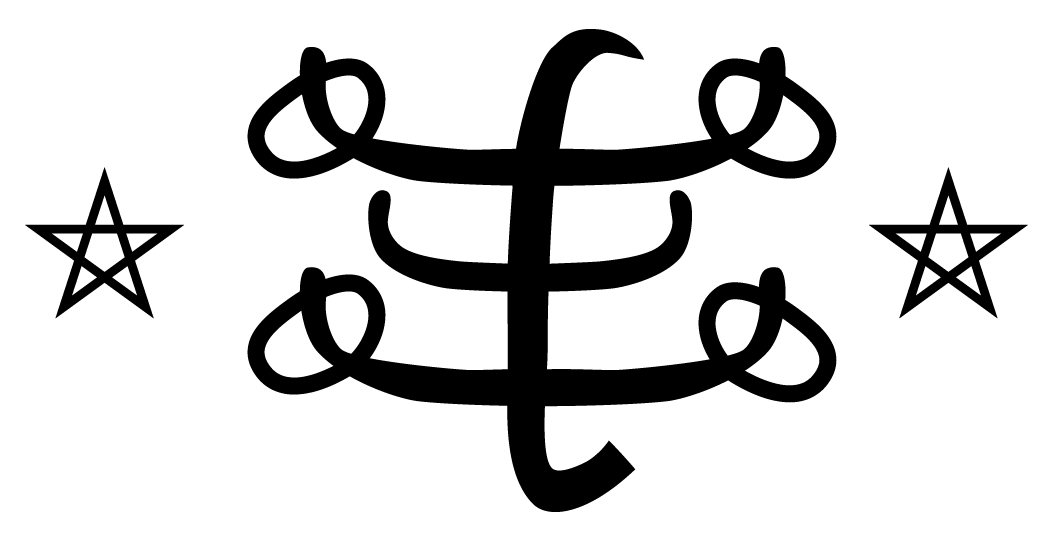 - 1 -Ô toi, Seigneur de bonté,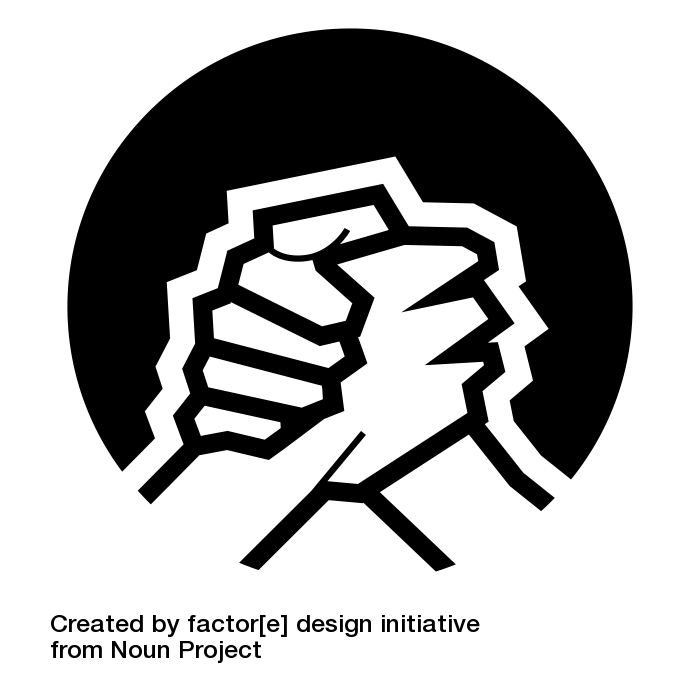 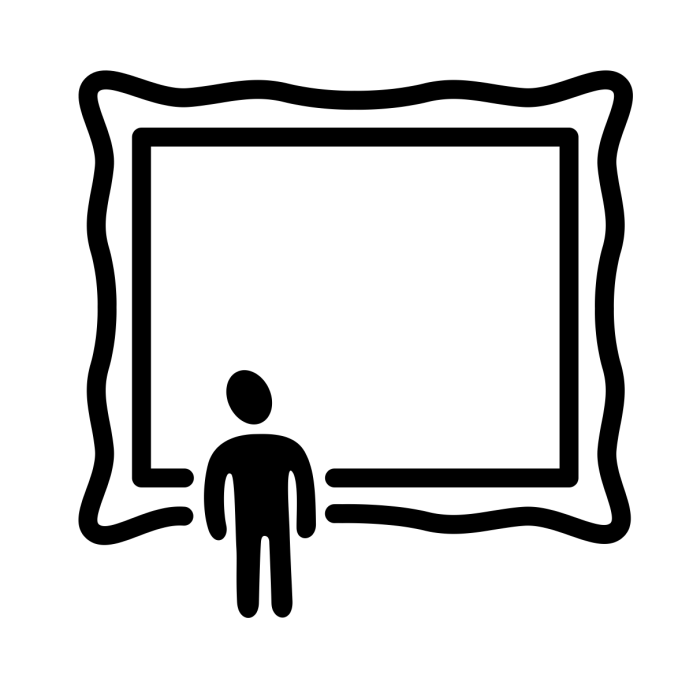 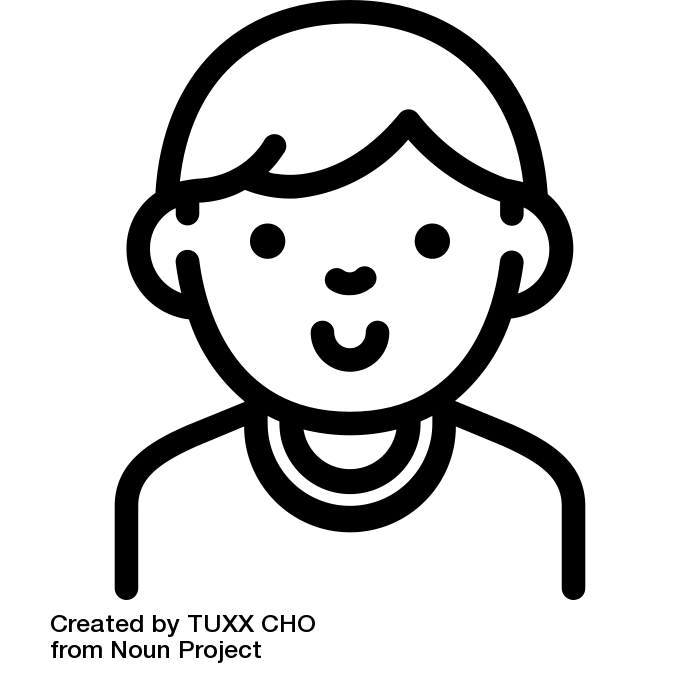 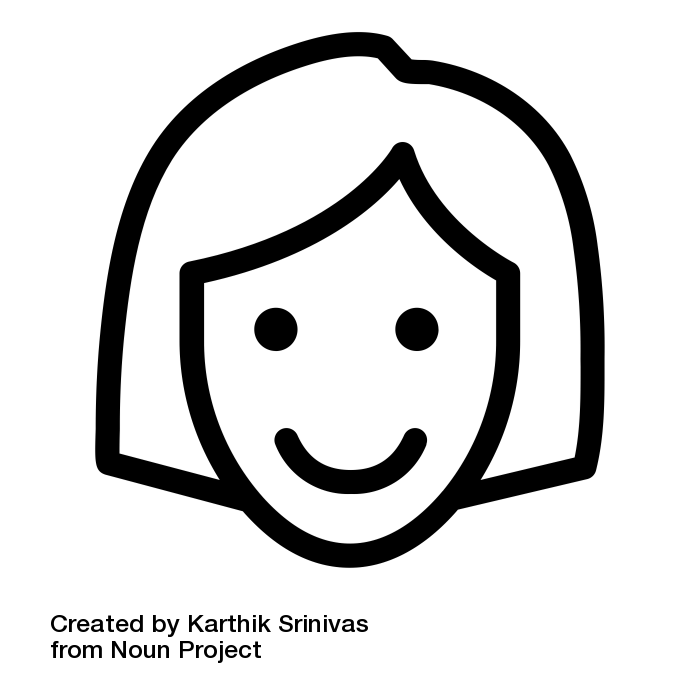 - 2 -ces beaux enfants sont l’œuvre des mains de ta puissance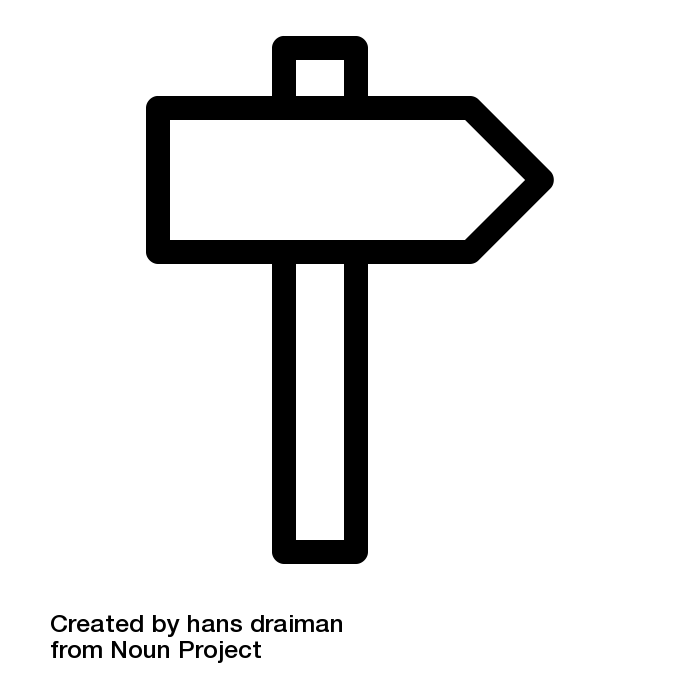 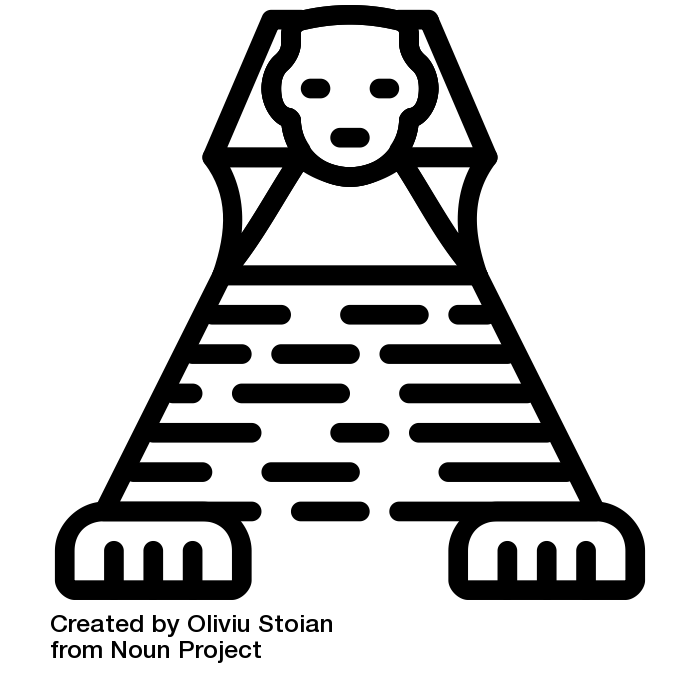 - 3 -et les signes merveilleux de ta grandeur.- 4 -Ô Dieu !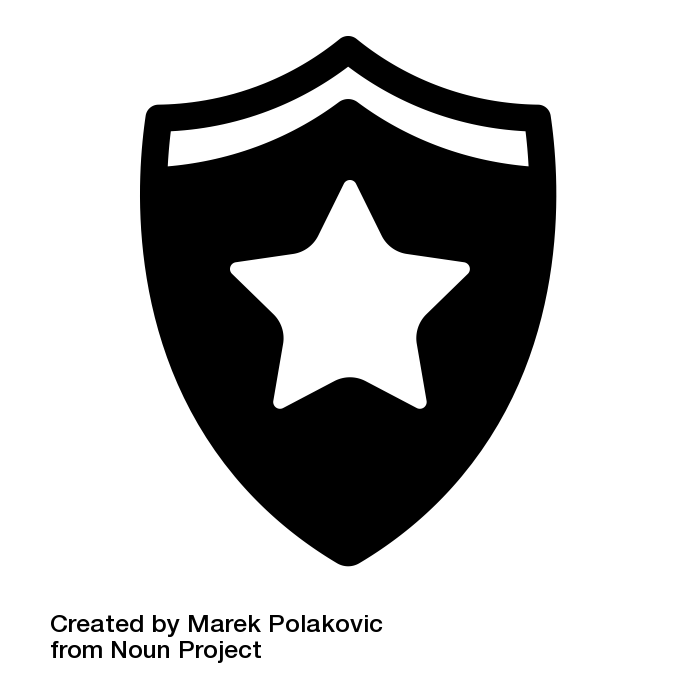 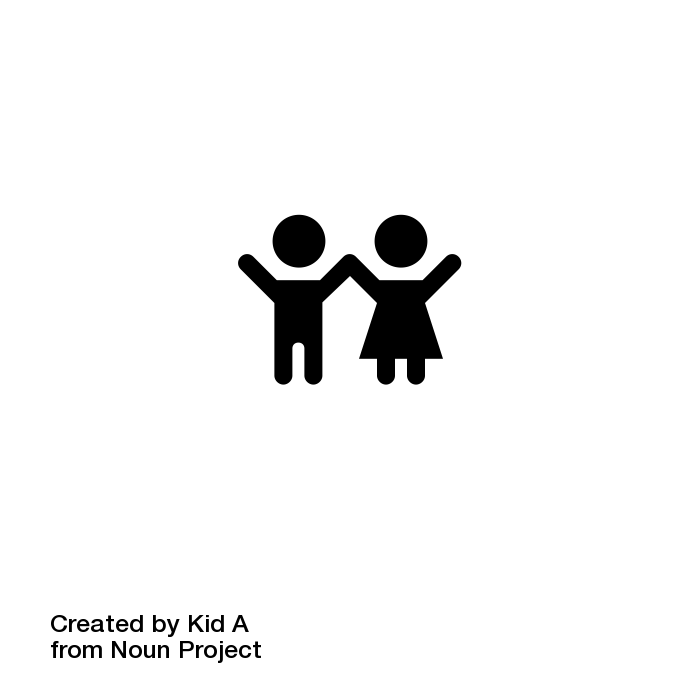 - 5 -Protège ces enfants.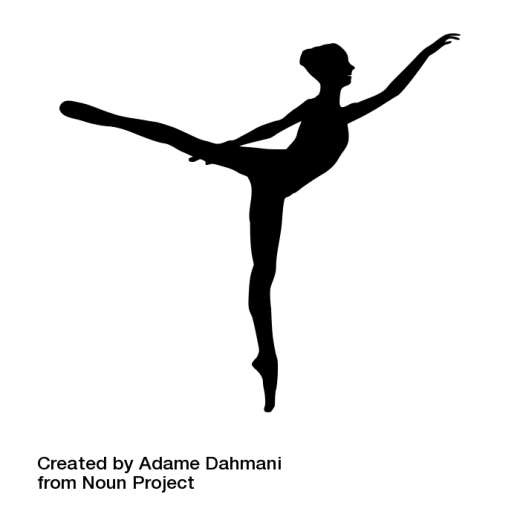 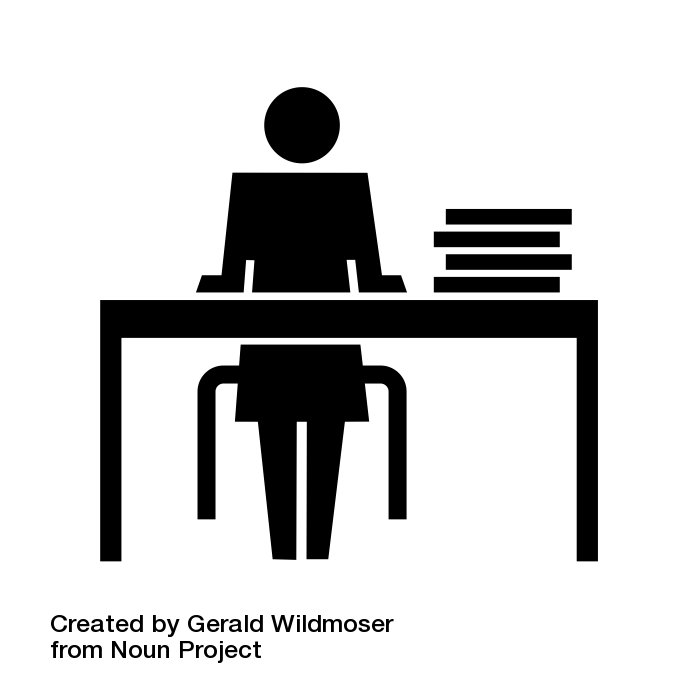 - 6 -Par ta grâce, aide-les à s’instruire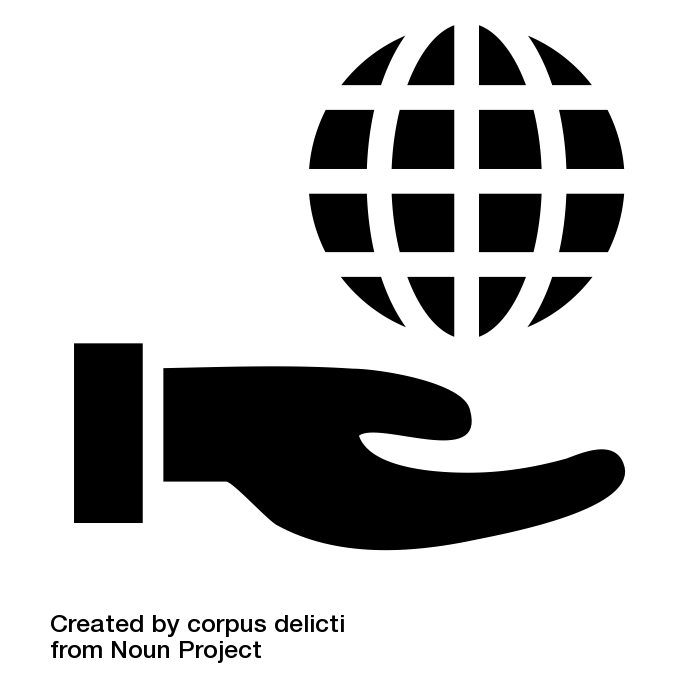 - 7 -et permets-leur de servir l’humanité.- 8 -Ô Dieu,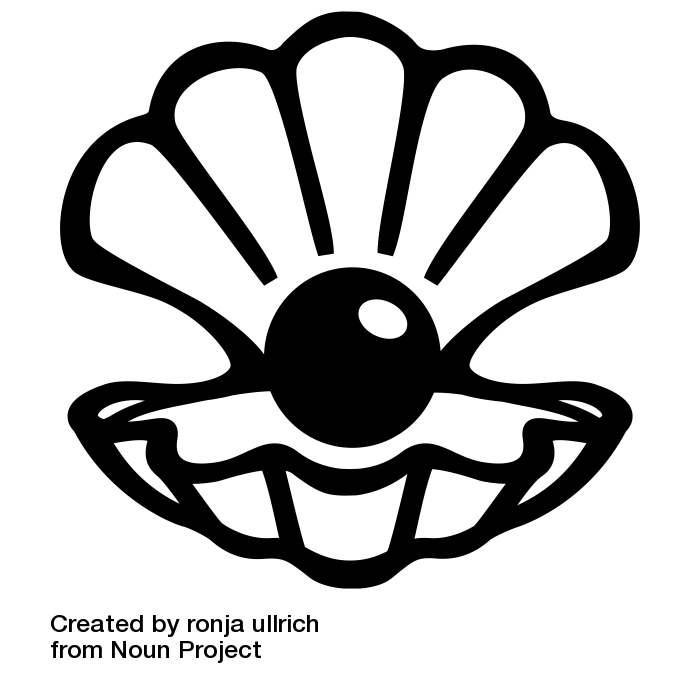 - 9 -ces enfants sont des perles ;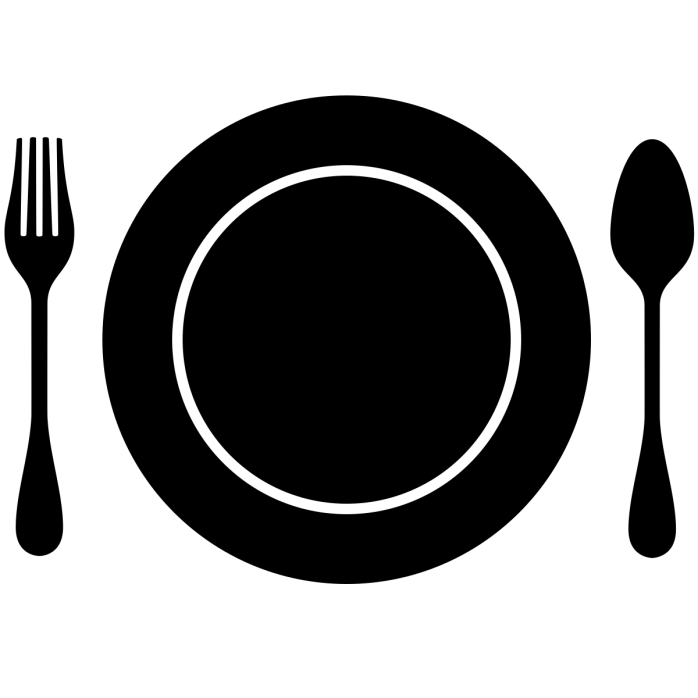 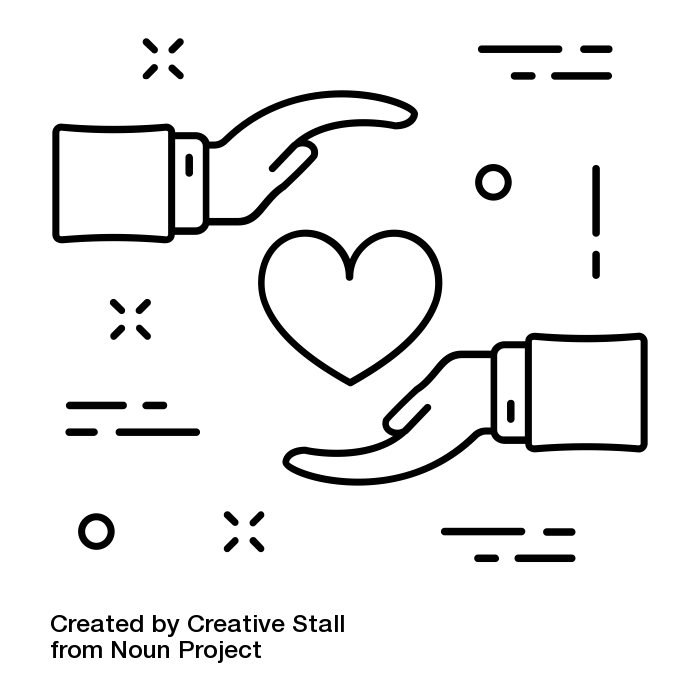 - 10 -qu’ils soient nourris dans le cocon de ta tendre bonté !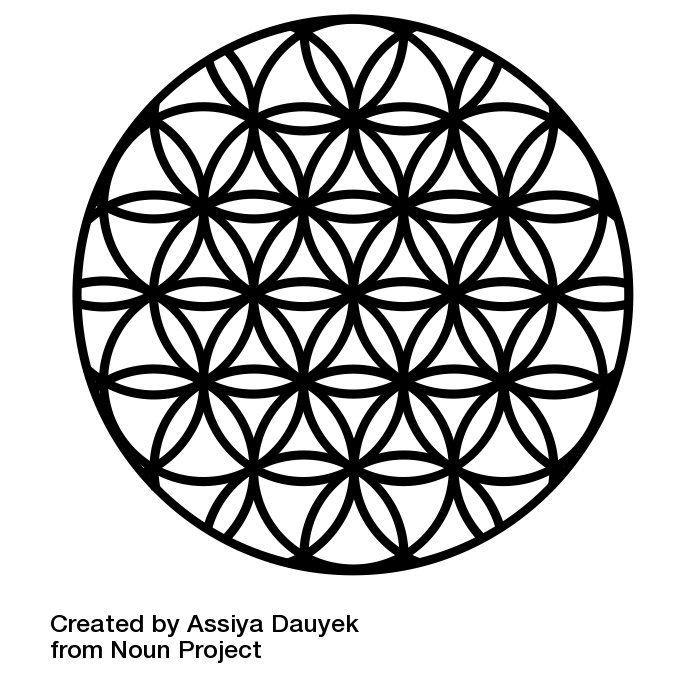 - 11 -Tu es le Généreux, le Très-Aimant.